PurposeThe standards elaborations (SEs) support teachers to connect curriculum to evidence in assessment so that students are assessed on what they have had the opportunity to learn. The SEs can be used to:make consistent and comparable judgments, on a five-point scale, about the evidence of learning in a folio of student work across a year/banddevelop task-specific standards (or marking guides) for individual assessment tasksquality assure planning documents to ensure coverage of the achievement standard across a year/band.StructureThe SEs have been developed using the Australian Curriculum achievement standard. The achievement standard for English describes what students are expected to know and be able to do at the end of each year. Teachers use the SEs during and at the end of a teaching period to make on-balance judgments about the qualities in student work that demonstrate the depth and breadth of their learning.In Queensland, the achievement standard represents the working with (WW) standard — a sound level of knowledge and understanding of the content, and application of skills. The SEs are presented in a matrix where the discernible differences and/or degrees of quality between each performance level are highlighted. Teachers match these discernible differences and/or degrees of quality to characteristics of student work to make judgments across a five-point scale.Year 2  standard elaborations* creating (also create): To imagine or conceive, develop or produce (in print or digital form) spoken, written or multimodal texts and edit and publish work for an audience.† language features: Features that support meaning (e.g. clause- and word-level grammar, vocabulary, figurative language, punctuation, images). Choices vary for the purpose, subject matter, audience and mode or medium. © State of Queensland (QCAA) 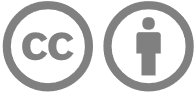 Licence: https://creativecommons.org/licenses/by/4.0 | Copyright notice: www.qcaa.qld.edu.au/copyright — lists the full terms and conditions, which specify certain exceptions to the licence. | Attribution: (include the link): © State of Queensland (QCAA) 2023Other copyright material in this publication is listed below.Unless otherwise indicated material from the Australian Curriculum is © ACARA 2010–present, licensed under CC BY 4.0. For the latest information and additional terms of use, please check the Australian Curriculum website and its copyright notice.The footnoted definitions are ‘Excluded Material’ used under the terms of the Australian Curriculum and its copyright notice and not modified. © Australian Curriculum, Assessment and Reporting Authority (ACARA) 2009 to present, unless otherwise indicated. You may view, download, display, print, reproduce (such as by making photocopies) and distribute these Excluded Materials in unaltered form only for your personal, non-commercial educational purposes or for the non-commercial educational purposes of your organisation, provided that you make others aware it can only be used for these purposes and attribute ACARA as the source of the Excluded Material. For the avoidance of doubt, this means that you cannot edit, modify or adapt any of these materials, and you cannot sub-license any of these materials to others. Apart from any uses permitted under the Copyright Act 1968 (Cth), and those explicitly granted above, all other rights are reserved by ACARA. If you want to use such material in a manner that is outside this restrictive licence, you must request permission from ACARA by emailing (copyright@acara.edu.au).Year 2 standard elaborations — 
Australian Curriculum v9.0: Year 2 Australian Curriculum:  achievement standardBy the end of Year 2, students interact with others, and listen to and create spoken texts including stories. They share ideas, topic knowledge and appreciation of texts when they recount, inform or express an opinion, including details from learnt topics, topics of interest or texts. They organise and link ideas, and use language features including topic-specific vocabulary and features of voice.They read, view and comprehend texts, identifying literal and inferred meaning, and how ideas are presented through characters and events. They describe how similar topics and information are presented through the structure of narrative and informative texts, and identify their language features and visual features. They use phonic and morphemic knowledge, and grammatical patterns to read unfamiliar words and most high-frequency words. They use punctuation for phrasing and fluency.They create written and/or multimodal texts including stories to inform, express an opinion, adapt an idea or narrate for audiences. They use text structures to organise and link ideas for a purpose. They punctuate simple and compound sentences. They use topic-specific vocabulary. They write words using consistently legible unjoined letters. They spell words with regular spelling patterns, and use phonic and morphemic knowledge to attempt to spell words with less common patterns.Source: Australian Curriculum, Assessment and Reporting Authority (ACARA), Australian Curriculum Version 9.0  for Foundation–10 https://v9.australiancurriculum.edu.au/f-10-curriculum/learning-areas/english/year-2?view=quick&detailed-content-descriptions=0&hide-ccp=0&hide-gc=0&side-by-side=1&strands-start-index=0&subjects-start-index=0 Applying (AP)Making connections (MC)Working with (WW)Exploring (EX)Becoming aware (BA)The folio of student work contains evidence of the following:The folio of student work contains evidence of the following:The folio of student work contains evidence of the following:The folio of student work contains evidence of the following:The folio of student work contains evidence of the following:Listening, speaking and creatinglistening to texts including stories and interacting with others to apply knowledge when sharing ideas, topic knowledge and appreciation of textspurposefully creating* spoken texts sharing ideas, topic knowledge and appreciation of texts including details from learnt topics and topics of interest byrecounting (including stories)informingexpressing an opinionlistening to texts including stories and interacting with others to make connections when sharing ideas, topic knowledge and appreciation of textseffectively creating* spoken texts sharing ideas, topic knowledge and appreciation of texts including details from learnt topics and topics of interest byrecounting (including stories)informingexpressing an opinionlistening to texts including stories and interacting with others to share ideas, topic knowledge and appreciation of textscreating* spoken texts sharing ideas, topic knowledge and appreciation of texts including details from learnt topics and topics of interest byrecounting (including stories)informingexpressing an opinionlistening to texts including stories and interacting with others to share ideas and/or topic knowledge and/or appreciation of texts variablyvariably creating* spoken texts sharing ideas byrecounting (including stories) and/orinforming and/orexpressing an opinionbeginning to listen to texts including stories and interacting with others to share ideas and/or topic knowledge and/or appreciation of textsbeginning to create* spoken texts torecount and/orinform and/orexpress an opinionListening, speaking and creatingproficiently organising and linking ideasapplying a high level of skill when organising and linking ideasorganising and linking ideaspartially organising ideasbeginning to organise ideasListening, speaking and creatingproficiently using language features† including topic-specific vocabularyproficiently using features of voiceapplying a high level of skill when using language features† including topic-specific vocabularyapplying a high level of skill when using features of voiceusing language features† including topic-specific vocabularyusing features of voiceusing aspects of language features† including topic-specific vocabularyusing aspects of features of voiceisolated use of language features† including topic- specific vocabularyisolated use of features of voiceReading and viewingreading, viewing and comprehending texts to apply knowledge when identifying:literal and inferred meaninghow ideas are presented through characters and eventsreading, viewing and comprehending texts to make connections when identifying:literal and inferred meaninghow ideas are presented through characters and eventsreading, viewing and comprehending texts identifying:literal and inferred meaninghow ideas are presented through characters and eventsreading, viewing and comprehending texts exploring:literal and inferred meaninghow ideas are presented through characters and eventsreading, viewing and comprehending texts when beginning to identify:literal and inferred meaninghow ideas are presented through characters and eventsReading and viewingapplying knowledge when describing how similar topics and information are presented through the structure of narrative and informative textsmaking connections when describing how similar topics and information are presented through the structure of narrative and informative textsdescribing how similar topics and information are presented through the structure of narrative and informative textsexploring how similar topics and information are presented through the structure of narrative and/or informative textsbecoming aware of how similar topics and information are presented through the structure of narrative and/or informative textsReading and viewingapplying knowledge when identifying language features† and visual featuresmaking connections when identifying language features† and visual featuresidentifying language features† and visual featuresvariable identification of language features† and visual featuresisolated identification of language features† and visual featuresReading and viewingproficiently using phonic and morphemic knowledge, and grammatical patterns to read unfamiliar words and most high-frequency wordsapplying a high level of skill using phonic and morphemic knowledge, and grammatical patterns to read unfamiliar words and most high-frequency wordsusing phonic and morphemic knowledge, and grammatical patterns to read unfamiliar words and most high-frequency wordsguided use of phonic and morphemic knowledge, and grammatical patterns to variably read unfamiliar words and/or high-frequency wordsbeginning to use phonic and morphemic knowledge, and grammatical patterns to read wordsReading and viewingproficiently using punctuation for phrasing and fluencyapplying a high level of skill using punctuation for phrasing and fluencyusing punctuation for phrasing and fluencyvariably using punctuation for phrasing and fluencybeginning to use punctuation for phrasingWriting and creatingproficiently creating* written and/or multimodal texts for audiences to:informexpress an opinionadapt an idea ornarrate storieseffectively creating* written and/or multimodal texts for audiences to:informexpress an opinionadapt an idea ornarrate storiescreating* written and/or multimodal texts for audiences to:informexpress an opinionadapt an idea ornarrate storiespartially creating* written and/or multimodal texts for audiences to:informexpress an opinionadapt an idea ornarrate storiesbeginning to create* written and/or multimodal texts for audiences to:informexpress an opinionadapt an idea ornarrate storiesWriting and creatingproficiently using text structures to organise and link ideas for a purposeapplying a high level of skill when using text structures to organise and link ideas for a purposeusing text structures to organise and link ideas for a purposevariably using text structures to organise ideas for a purposebeginning to use text structures to organise ideas for a purposeWriting and creatingapplying knowledge when punctuating simple and compound sentencesmaking connections punctuating simple and compound sentencespunctuating simple and compound sentencesvariably punctuating simple and compound sentencesbeginning to punctuate simple sentencesWriting and creatingapplying knowledge using topic-specific vocabularymaking connections using topic-specific vocabularyusing topic-specific vocabularyvariably using topic-specific vocabularyisolated use of topic-specific vocabularyWriting and creatingproficiently writing words using consistently legible unjoined lettersapplying a high level of skill writing words using consistently legible unjoined letterswriting words using consistently legible unjoined lettersvariably writing words using unjoined lettersbeginning to write words using unjoined lettersWriting and creatingproficiently spelling:words with regular spelling patternsusing phonic and morphemic knowledge to attempt to spell words with less common patterns.applying a high level of skill spelling:words with regular spelling patternsusing phonic and morphemic knowledge to attempt to spell words with less common patterns.spelling:words with regular spelling patternsusing phonic and morphemic knowledge to attempt to spell words with less common patterns.variably spelling:words with regular spelling patternsusing phonic and morphemic knowledge to attempt to spell words with less common patterns.isolated spelling:of words with regular spelling patternsusing phonic and morphemic knowledge to attempt to spell words with less common patterns.KeyShading identifies the qualities or discernible differences in the AP–BA descriptors:APApplies the curriculum content; demonstrates a thorough understanding of the required knowledge; demonstrates a high level of skill that can be transferred to new situationsMCMakes connections using the curriculum content; demonstrates a clear understanding of the required knowledge; applies a high level of skill in situations familiar to them, and begins to transfer skills to new situationsWWWorks with the curriculum content; demonstrates understanding of the required knowledge; applies skills in situations familiar to themEXExplores the curriculum content; demonstrates understanding of aspects of the required knowledge; uses a varying level of skills in situations familiar to themBABecomes aware of the curriculum content; demonstrates a basic understanding of aspects of required knowledge; begins to use skills in situations familiar to them